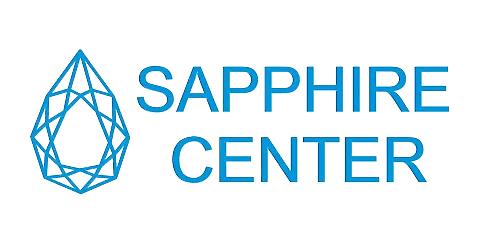 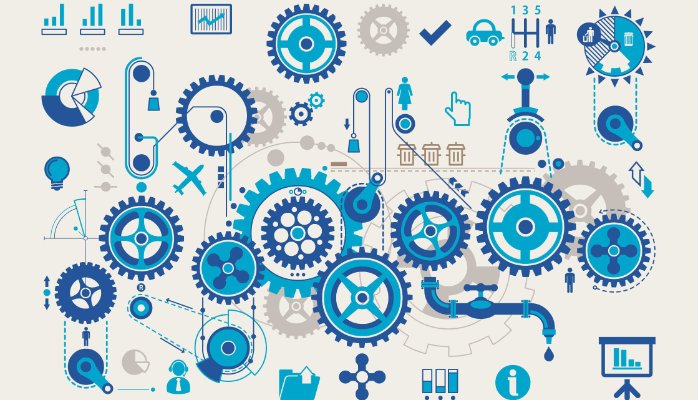 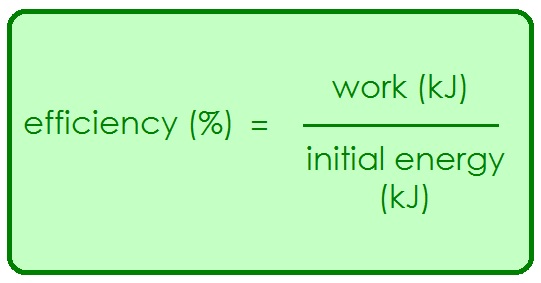 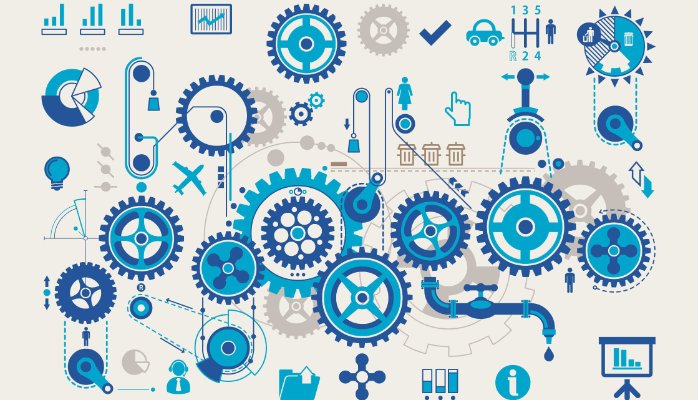 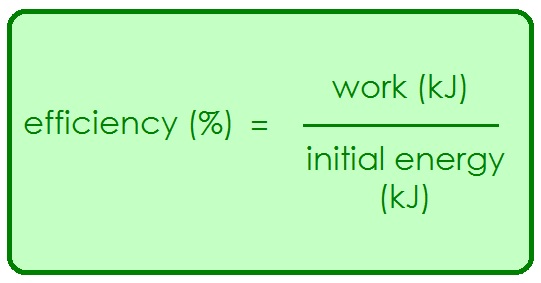 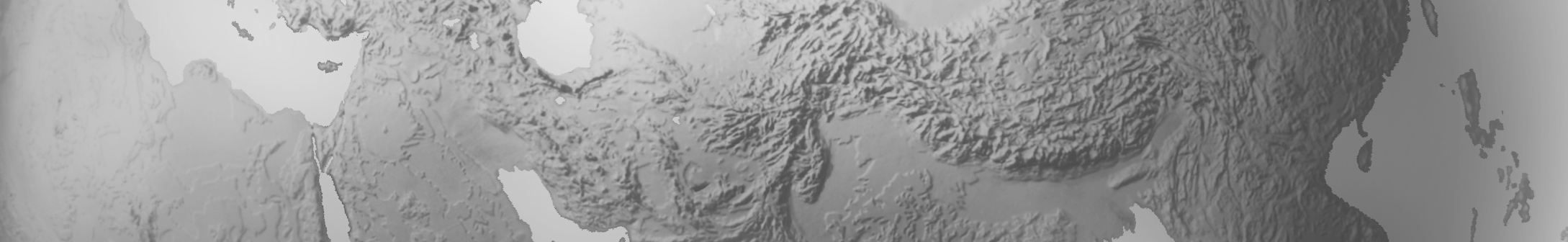 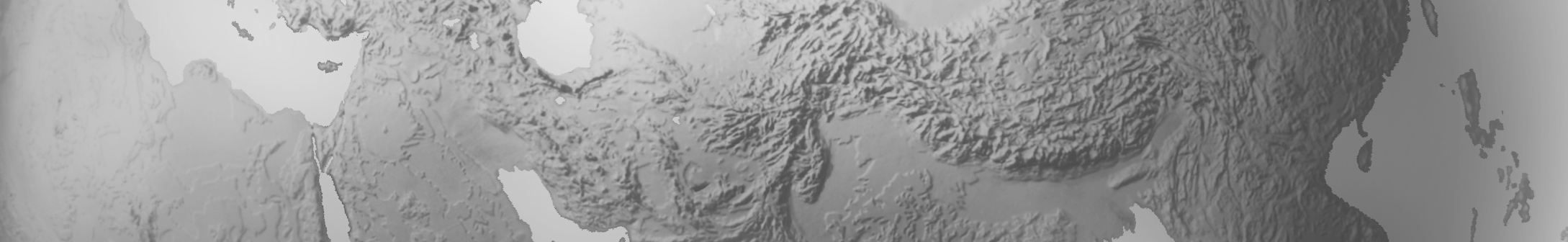 ВведениеЦелью реализации данной программы повышения квалификации является повышение компетенций специалистов в области проектирования зданий и сооружений, расположенных в районах распространения многолетнемерзлых грунтов (ММГ), а также формирование базы знаний, необходимых для принятия и реализации рациональных и экономически целесообразных  проектных решений, ретрансляция накопленного многолетнего опыта проектирования на ММГРасширение области знаний по направлениямосновы инженерной геокриологии;особенности использования ММГ в качестве оснований зданий и сооружений;особенности проектирования фундаментов зданий и сооружений, расположенных на ММГ и освоение расчетных методик;специальные мероприятия, позволяющие повысить несущую способность оснований, а также мероприятий, позволяющих осуществлять контроль над состоянием оснований, а также зданий и сооружений в целом;основы выполнения прогнозных теплотехнических расчетов температурного режима ММГ.Программа рекомендованаПрограмма повышения квалификации в целом нацелена на инженеров-проектировщиков, имеющих опыт проектирования оснований и фундаментов зданий и сооружений на немерзлых грунтах (желательно не менее 3-5 лет), обладающих базовыми знаниями о проектировании на ММГ, а также в области строительной теплофизики (желательно).Детали курса День 1 .  Общие сведения о ММГ. Криогенные процессы и явления. Общие сведения об инженерных изысканиях в районах распространения ММГТемпературный режим ММГ. Деятельный слой;Компонентный и фазовый состав ММГ;Основные физико-механические и теплофизические свойства ММГ;Понятие и описание основных криогенных процессов и явлений;Полевые работы, лабораторные исследования, камеральные работы;День 2.  Принципы использования ММГ в качестве основанийОсобенности устройства фундаментов на ММГ по I принципуОсновы строительства на ММГ, понятие принципов использования ММГ в качестве оснований;Мероприятия по сохранению мерзлоты. Методы строительства, предусмотренные нормативной документацией, применение которых способствует сохранению ММГ;Температурная стабилизация ММГ. Суть мероприятий по температурной стабилизации грунтов. Вариативность мероприятий. Принцип действия охлаждающих устройств. Классификация устройств.День 3.  Особенности устройства фундаментов на ММГ по II принципуФундаменты зданий и сооружений на ММГ Предпостроечное оттаивание ММГ. Рассмотрение методик предпостроечного оттаивания ММГ;Уплотнение ММГ после оттаивания. Рассмотрение методик уплотнения  ММГ после оттаивания;Допущение оттаивания ММГ в процессе эксплуатации сооружений. Рассмотрение методик, при которых допускается  оттаивания ММГ в процессе эксплуатации сооружений;Классификация фундаментов. Рассмотрение типов фундаментов. Несущая способность фундаментов. Испытания свайных фундаментов.День 4. Геотехнический мониторингРасчет стоимости ПИР на ТСГ и ГТМ. Моделирование температурного режима грунтов, при проектировании сооружений на ММГ Суть ГТМ. Описание элементов сети ГТМ;Расчет стоимости ПИР на ТСГ и ГТМ;Суть прогнозного моделирования при проектировании зданий и сооружений на ММГ.Длительность4 дня (32 часа)ЯзыкРусскийФорматДистанционно (онлайн) (СДО ПИУЦ «Сапфир»)УровеньБазовый, средний